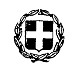 ΣΥΝΟΠΤΙΚΗ ΚΑΤΑΣΤΑΣΗ ΠΡΟΫΠΟΛΟΓΙΣΜΟΥΕΣΟΔΩΝ - ΕΞΟΔΩΝ ΜΟΥΣΕΙΟΥ ΝΕΟΕΛΛΗΝΙΚΗΣ ΤΕΧΝΗΣ, ΔΗΜΟΥ ΡΟΔΟΥ ΟΙΚΟΝ. ΕΤΟΥΣ 2019                                                                                                                  Ο Πρόεδρος								                         δρ. Νικόλαος ΦρόναςΕΛΛΗΝΙΚΗ ΔΗΜΟΚΡΑΤΙΑΝΟΜΟΣ ΔΩΔΕΚΑΝΗΣΟΥΔΗΜΟΣ ΡΟΔΟΥΜΟΥΣΕΙΟ ΝΕΟΕΛΛΗΝΙΚΗΣ ΤΕΧΝΗΣΡόδος  19/12/20018ΚΑΕΣΟΔΑΠΡΟΫΠΟΛΟΓΙΣΘΕΝΤΑ0ΤΑΚΤΙΚΑ ΕΣΟΔΑ288.500,001ΕΚΤΑΚΤΑ ΕΣΟΔΑ250,004ΕΙΣΠΡΑΞΕΙΣ ΥΠΕΡ ΤΟΥ ΔΗΜΟΣΙΟΥ ΚΑΙ ΤΡΙΤΩΝ ΚΑΙ ΕΠΙΣΤΡΟΦΕΣ ΧΡΗΜΑΤΩΝ71.700,005ΧΡΗΜΑΤΙΚΟ ΥΠΟΛΟΙΠΟ9.130,37ΣΥΝΟΛΟ369.580,37ΚΑΔΑΠΑΝΕΣΠΡΟΫΠΟΛΟΓΙΣΘΕΝΤΑ60ΑΜΟΙΒΕΣ ΚΑΙ ΕΞΟΔΑ ΠΡΟΣΩΠΙΚΟΥ99.300,0061,62ΑΜΟΙΒΕΣ ΚΑΙ ΠΑΡΟΧΕΣ  ΤΡΙΤΩΝ44.460,0063,64ΦΟΡΟΙ ΤΕΛΗ ΚΑΙ ΛΟΙΠΑ ΔΙΚΑΙΩΜΑΤΑ67.300,0065ΠΛΗΡΩΜΕΣ ΓΙΑ ΤΗΝ ΕΞΥΠΗΡΕΤΗΣΗ ΔΗΜΟΣΙΑΣ ΠΙΣΤΕΩΣ400,0066ΔΑΠΑΝΕΣ ΠΡΟΜΗΘΕΙΑΣ ΑΝΑΛΩΣΙΜΩΝ36.080,3768ΛΟΙΠΑ ΓΕΝΙΚΑ ΕΞΟΔΑ0.00ΕΠΕΝΔΥΣΕΙΣ71ΑΓΟΡΕΣ ΚΤΙΡΙΩΝ ΤΕΧΝΙΚΩΝ ΕΡΓΩΝ ΚΑΙ ΠΡΟΜΗΘΕΙΕΣ ΠΑΓΙΩΝ33.000.0081ΠΛΗΡΩΜΕΣ ΥΠΟΧΡΕΩΣΕΩΝ (Π.Ο.Ε.)6.090,0082ΛΟΙΠΕΣ ΑΠΟΔΟΣΕΙΣ68.700,0083ΕΚΤΑΚΤΑ ΕΞΟΔΑ (ΠΟΕ)0,0091ΑΠΟΘΕΜΑΤΙΚΟ14.250,00ΣΥΝΟΛΟ369.580,37Ψηφίστηκε με την υπ’ αριθ. 1372/2018 (ΑΔΑ.Ω5ΜΛΩ1Ρ-ΕΔΑ)  απόφαση του Δημοτικού Συμβουλίου Δήμου Ρόδου.Ψηφίστηκε με την υπ’ αριθ. 1372/2018 (ΑΔΑ.Ω5ΜΛΩ1Ρ-ΕΔΑ)  απόφαση του Δημοτικού Συμβουλίου Δήμου Ρόδου.Ψηφίστηκε με την υπ’ αριθ. 1372/2018 (ΑΔΑ.Ω5ΜΛΩ1Ρ-ΕΔΑ)  απόφαση του Δημοτικού Συμβουλίου Δήμου Ρόδου.